Temat: Zbieranie jabłek program w ScratchPodczas tej lekcji poznasz łatwy sposób sterowania ruchem duszka i zaprojektujesz grę.NOWY DUSZEK I SKRYPTY STERUJĄCE JEGO RUCHEMUsuń duszka kota i przygotuj nowego duszka.Z biblioteki duszków wybierz obrazek zatytułowany „Beetle” (z ang. żuk, czytaj: bitl).Nazwij duszka Żuczek.Naucz żuka chodzić po ekranie w odpowiedzi na naciskanie klawiszy strzałek.W oknie skryptów wstaw blok kiedy klawisz spacja naciśnięty z grupy Zdarzenia, ale zamiast klawisza spacja wybierz w nim klawisz strzałka w górę .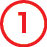 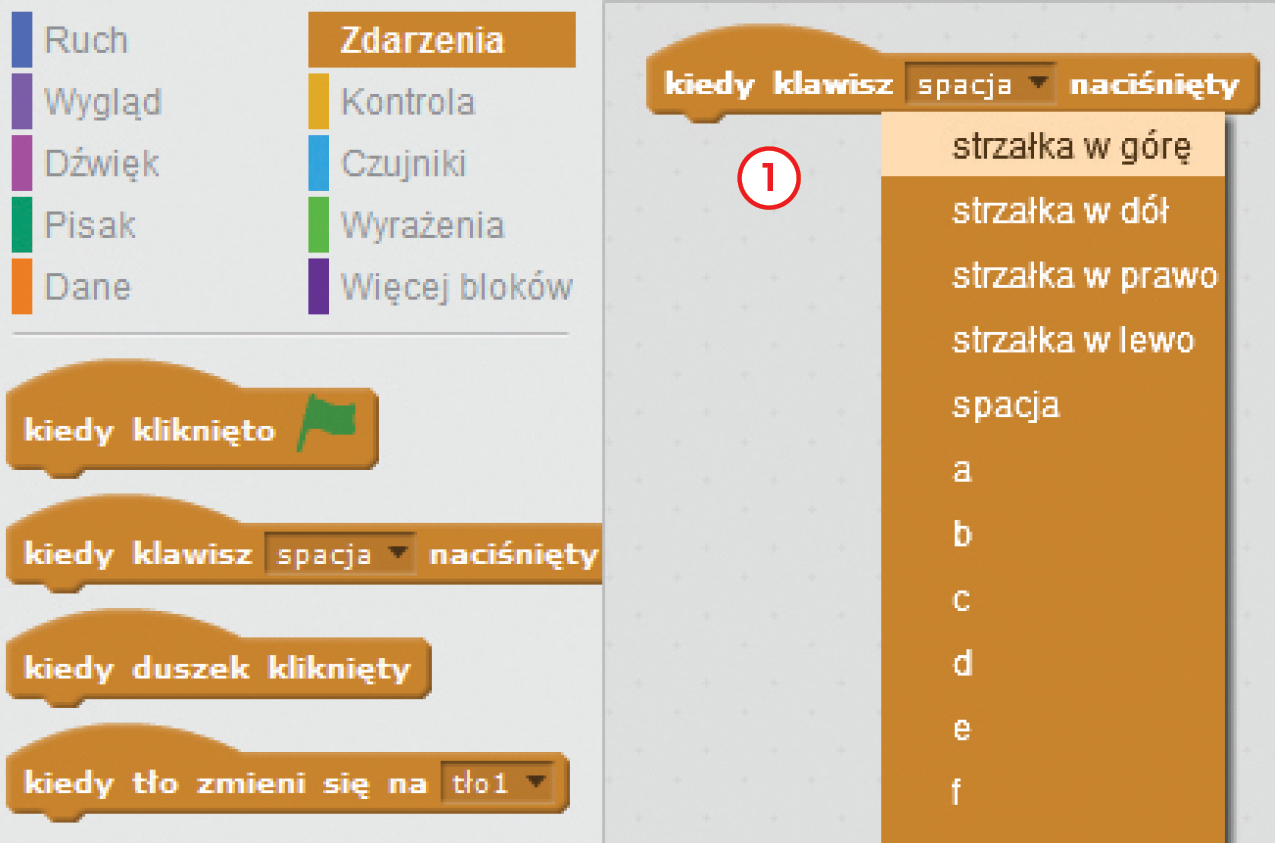 Dołącz do niego blok ustaw kierunek na z grupy Ruch (musisz w nim wybrać kierunek (0) góra  ), a następnie blok przesuń o 10 kroków.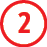 Naciśnij klawisz ze strzałką do góry. Żuk poruszy się w górę.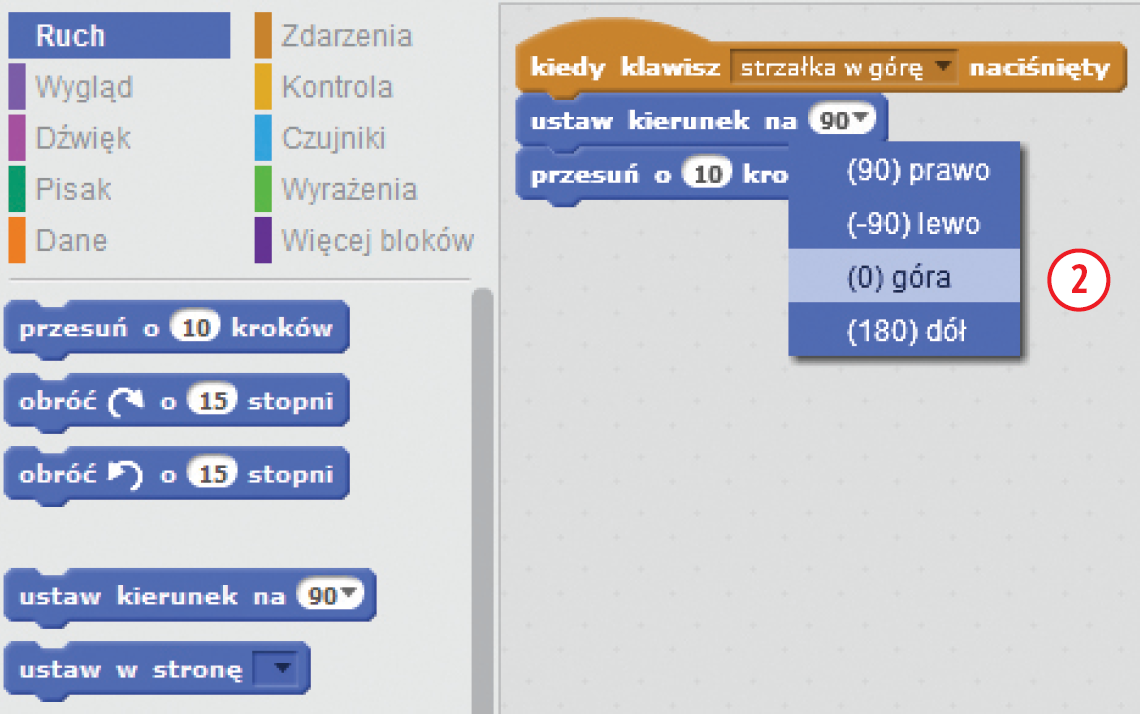 Zduplikuj (prawy klawisz myszy) ten skrypt trzy razy, a potem zmień odpowiednio klawisze i kierunki poruszania się duszka (w dół, w prawo, w lewo).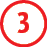 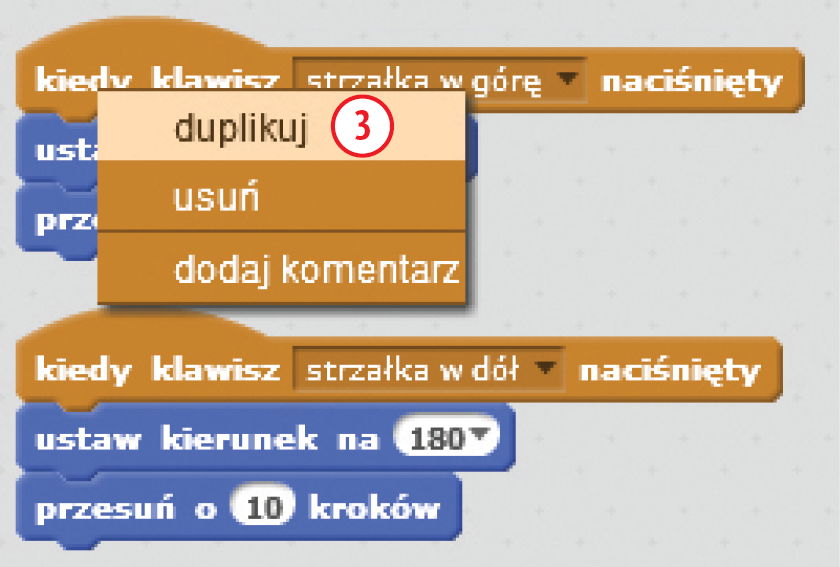 PROJEKT GRY – ZBIERANIE JABŁEKMożesz już łatwo sterować ruchem żuka po scenie. Wykorzystaj to – niech żuk zbiera jabłka. Utwórz duszki jabłka i naucz żuka je zbierać.Najpierw ustaw jakąś ładną scenę dla swojej gry. Kliknij Scenę, a potem z biblioteki teł wybierz obrazek przedstawiający drzewo.Teraz utwórz duszki jabłka.Z biblioteki duszków wybierz obrazek przedstawiający jabłko.Nazwij duszka jabłko.Zmniejsz odpowiednio jabłko i żuka.Zaprogramuj duszka jabłko tak, żeby znikał zawsze, gdy dotknie go żuk.Trzeba to zrobić za pomocą skryptu zielonej flagi, jak pokazano na poniższych rysunkach. Blok dotyka znajdziesz w grupie Czujniki .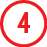 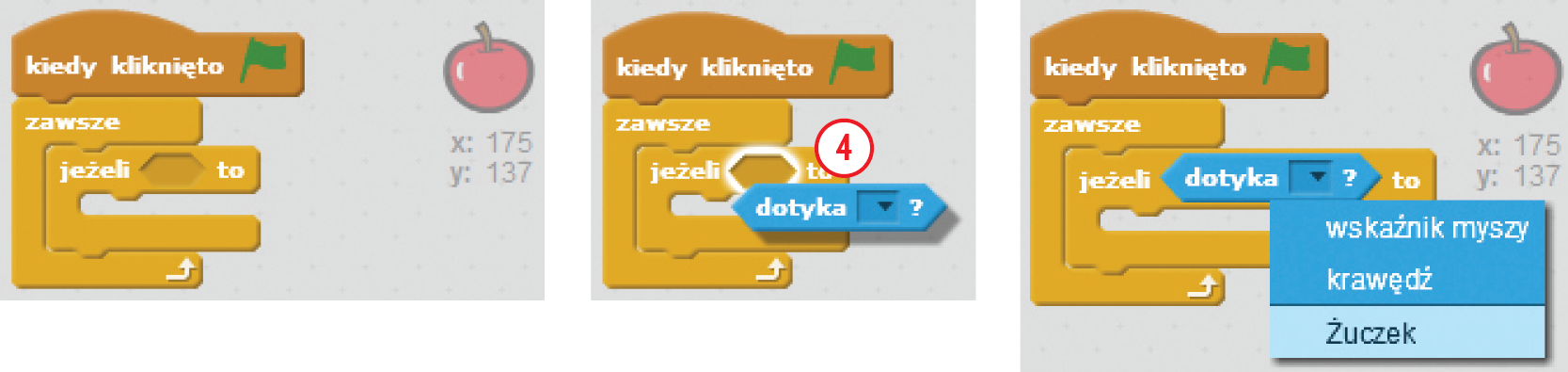 A w jaki sposób duszek może zniknąć?Z grupy Wygląd wybierz blok pokaż i podłącz go do bloku kiedy kliknięto zieloną flagę. Z kolei blok ukryj wstaw do bloku jeżeli .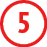 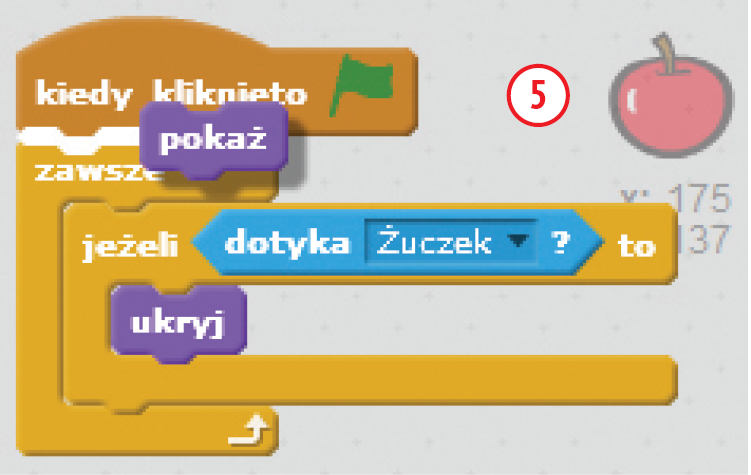 Musisz użyć obu bloków, ponieważ na początku gry jabłko powinno być widoczne.ZMIENNA – LICZENIE PUNKTÓWPozostało jeszcze powielenie duszków jabłek i liczenie punktów. Zaprojektujesz teraz to drugie działanie. Utworzysz licznik, który będzie się zmieniał o 1 po każdym spotkaniu żuka z jabłkiem. Potrzebujesz do tego zmiennej, czyli takiej wielkości, której można nadawać różne wartości w zależności od tego, ile jabłek zbierze żuczek.Przejdź do grupy Dane i kliknij przycisk Stwórz zmienną. Potem w wyświetlonym oknie Nowa zmienna w polu Nazwa zmiennej: wpisz słowo „licznik”  i kliknij przycisk OK.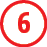 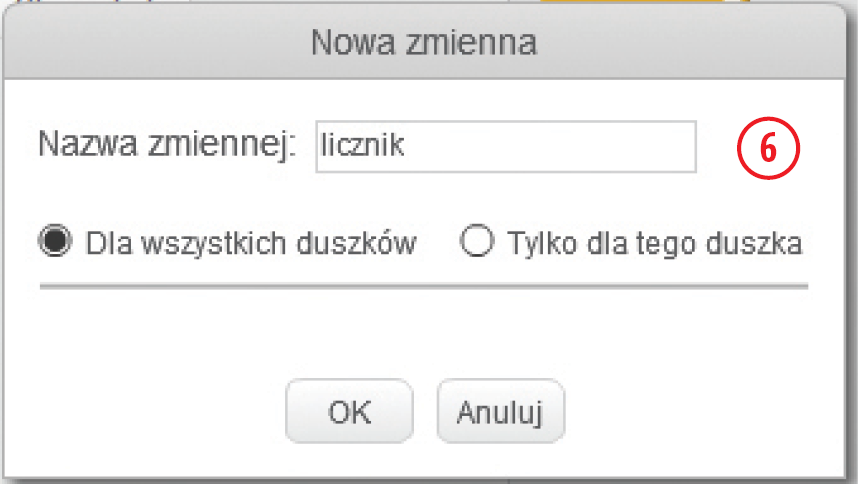 Zaznacz pole wyboru obok nazwy zmiennej licznik i do skryptu wstaw blok zmień licznik o 1 .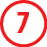 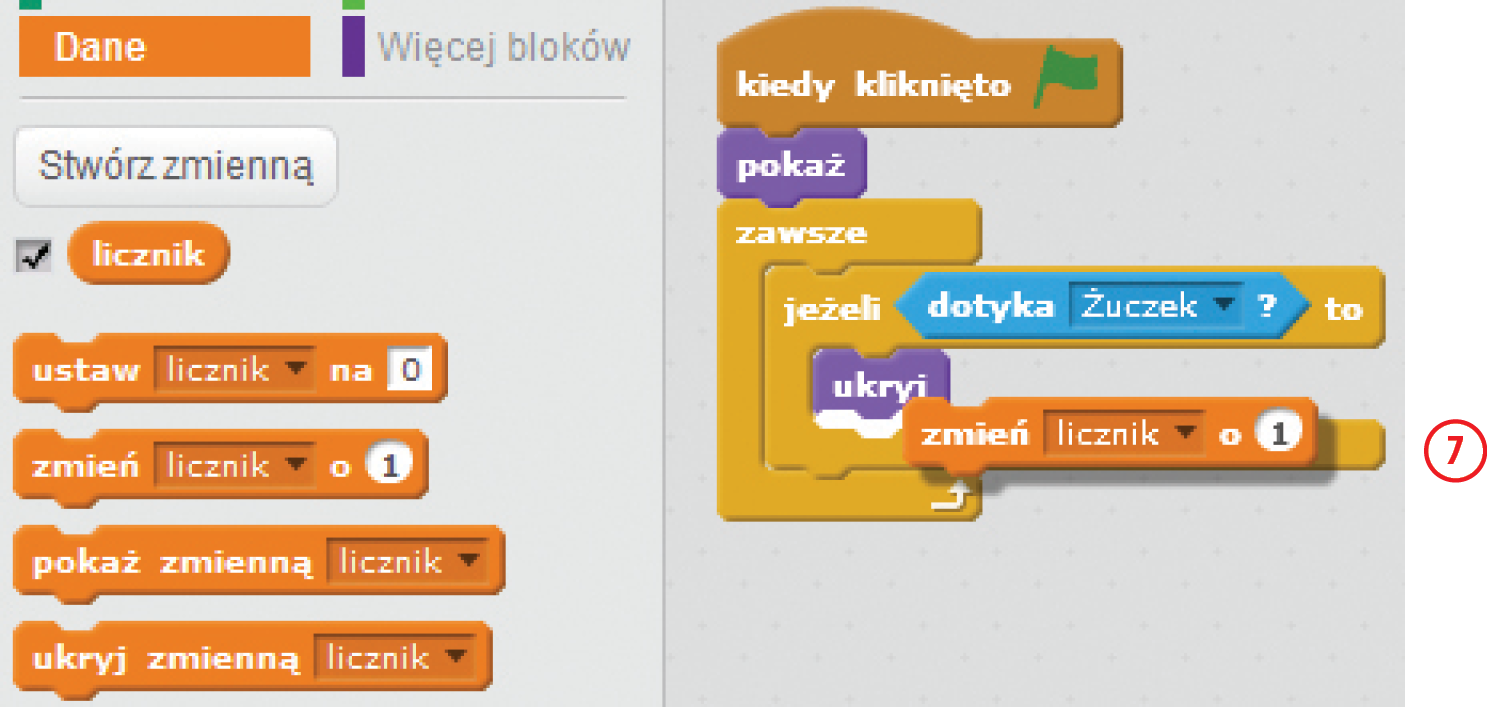 Na pewno chcesz jak najszybciej wypróbować swoją grę. Zostało jeszcze tylko powielenie duszków jabłek  i przeniesienie ich w różne miejsca sceny.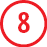 
 Wykonaną grę zapisz na swoim komputerze i plik wyślij do nauczyciela. 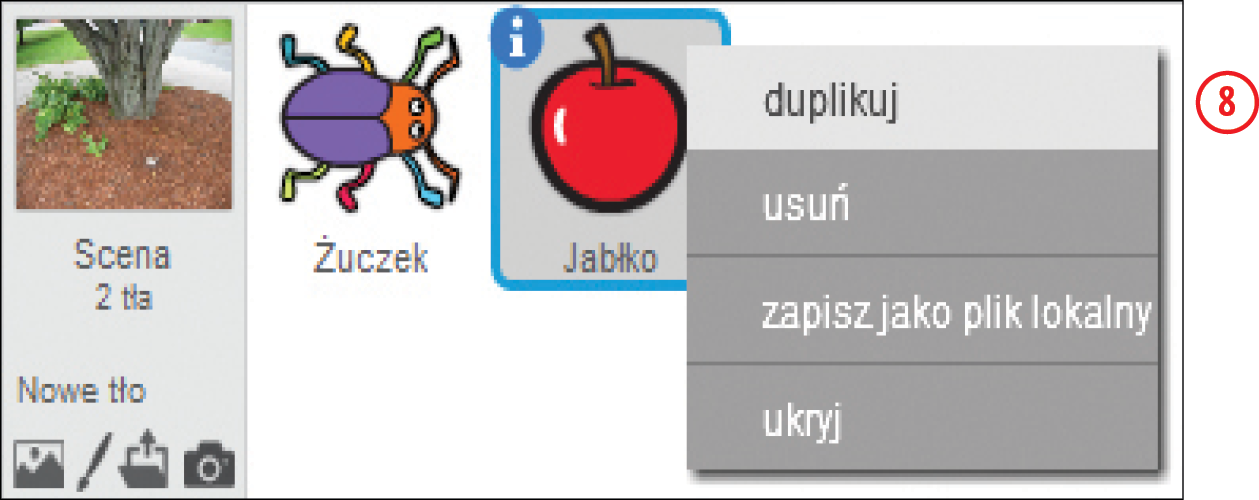 